КОМПЛЕКСНЫЙ ЦЕНТР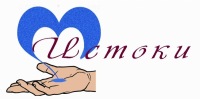 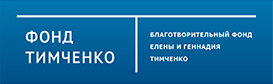 СОЦИАЛЬНОГО ОБСЛУЖИВАНИЯ НАСЕЛЕНИЯПЕТРОЗАВОДСКОГО  ГОРОДСКОГО ОКРУГА«ИСТОКИ»e-mail: istoki@karelia.ru	           сайт:  http://www.social-ptz.ru/                        тел./факс: 76-95-46                                           Центр «Истоки» Петрозаводск                      Скрининг  на  выявление  диабета  среди  жителей микрорайона  Соломенное 10  марта жители микрорайона  Соломенное  были  приглашены в Попечительский совет  для участия в скрининге по выявлению сахарного диабета.  Предварительно геронтоволонтером З.А. Прошутинской было проведено анкетирование с целью выявления рисков развития диабета.      Вниманию участников  акции  была  предложена  презентация  на  тему : «Можно  ли предупредить диабет?».           Консультантом фирмы Джонсон - Джонсон  (партнер акции)  А. Халитовой был проведен экспресс - анализ  уровня сахара крови. По  результатам  анкетирования, данным лабораторных анализов  была  определена степень риска  развития диабета  у  каждого участника акции.    Все получили информационные материалы - рекомендации по рациональному питанию, советы по предупреждению развития сахарного диабета.      Акция проведена в рамках проекта «Развитие геронтоволонтерской помощи населению г. Петрозаводска»,  реализуемого Центром «Истоки» при  поддержке  Благотворительного фонда Елены и Геннадия Тимченко. Информация предоставлена Т.М. Цымбал, руководителем проектаСогласовано директором Цетра «Истоки» Е.В. Росенстанд На фото: во время акции 12  марта 2015 г. 